Фоторепортаж                                                                                                                                                                           о проведении экспериментальной площадки                                                                     для детей первой группы раннего возраста                                                                                                                         «Разноцветные льдинки»                                                                                                  27 декабря 2018г.                                                                                                            Шилова Ирина Александровна, воспитатель                                                         первой квалификационной категории;                                                                                Алексеева Елена Викторовна, воспитатель                                                              первой квалификационной категории  Цель: знакомство детей со свойствами воды в жидком и твердом состоянии.Задачи: - развивать умение наблюдать за объектом некоторое время;- показать как краска растворяется в воде;- закрепить знание цветов (желтый, красный, синий, зеленый);- развивать интерес к экспериментальной деятельности.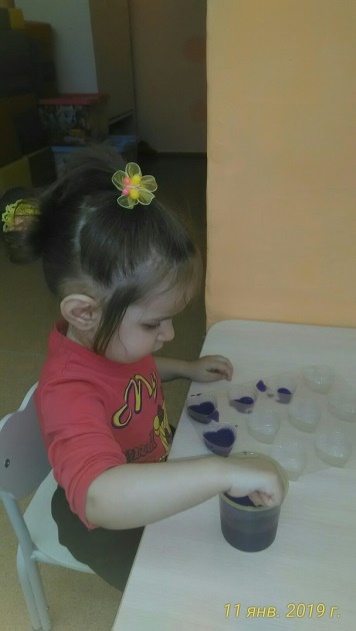 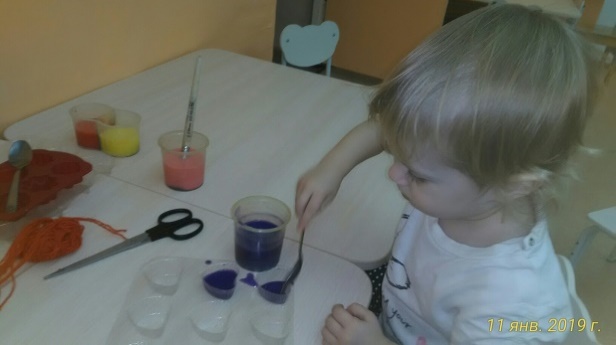 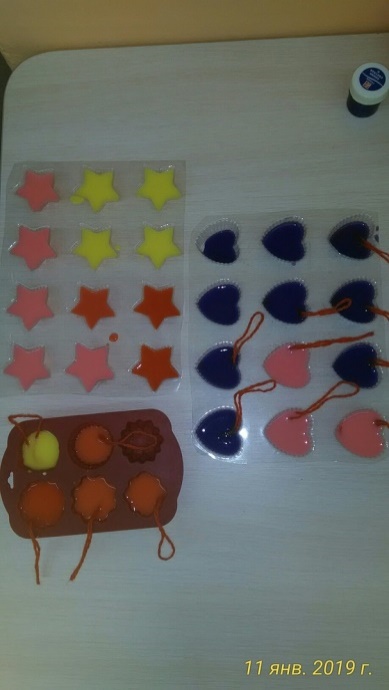 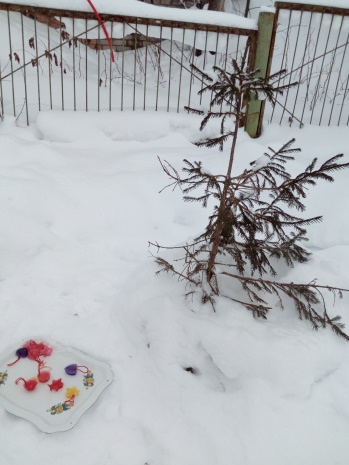 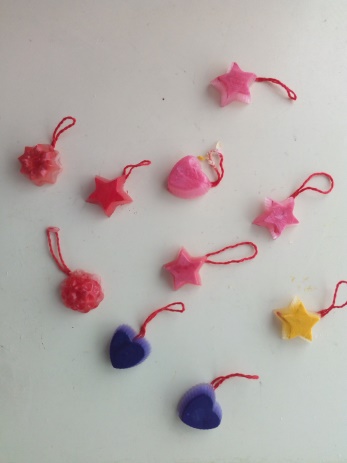 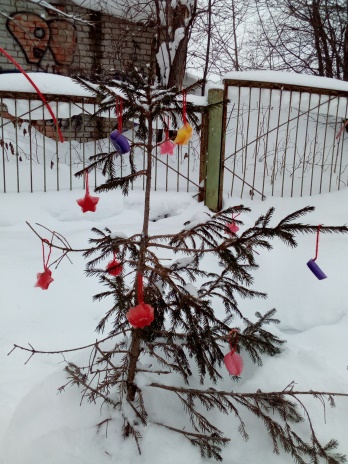 